Module Home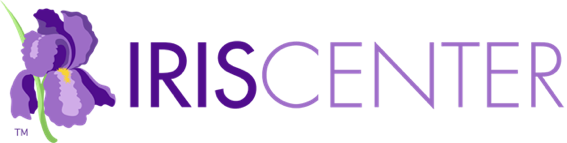 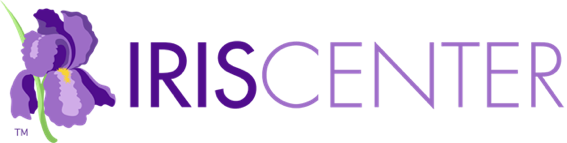 Link: Secondary Reading Instruction (Part 1): Teaching Vocabulary and Comprehension in the Content Areas [IRIS Module]Module Description: This module examines some of the reasons that adolescents struggle with content-area text and overviews effective strategies teachers can use to improve the vocabulary and comprehension skills of students with a wide range of abilities and across a variety of subjects (est. completion time: 1.5 hours).ChallengeVideo: The teachers at O’Connor Middle School are hard at work…Initial ThoughtsWhy do so many adolescents struggle with content-area reading?What can teachers do to help students develop stronger vocabulary knowledge?What can teachers do to improve students’ comprehension of content-area text?Perspectives & ResourcesModule ObjectivesUnderstand why many middle school students struggle with content-area readingBe able to implement strategies to support multisyllabic word identification and increase vocabulary knowledgeKnow how to help students gain a deeper understanding of content-area textsPage 1: Middle School LiteracyContent-area teachers are often frustrated by the poor reading abilities…Audio: Listen as Don Deshler discusses some of the reasons that…Research ShowsDid You Know?Audio: Deborah Reed discusses challenges and potential solutions…Audio: Don Deshler offers insight into the skills that these students…Page 2: Text ComplexityAdding to middle school students’ difficulty with word identification…Quantitative DimensionsThese factors include readability aspects such as… [bullet points]Link: text cohesion [definition]Qualitative DimensionsLink: academic language [definition]Audio: Paola Uccelli on how language affects learning.Audio: Paola Uccelli on the implications for educators.Reader and Task ConsiderationsIndividual student factors can include things like… [bullet points]Did You Know?Page 3: Vocabulary KnowledgeOne of the primary skills that students need for reading and…Link: anchor standard [definition]Did You Know?Given the important relationship between strong academic… [bullet points]Audio: Paola Uccelli explains why teaching vocabulary words in…Audio: Don Deshler discusses the benefits of using strategies to…Link: Secondary Reading Instruction (Part 1): Teaching Vocabulary and Comprehension in the Content Areas [IRIS Module]Page 4: Introduction to Possible SentencesOne strategy that can be used to support initial vocabulary learning…Link: close reading [definition]Link: pre-teaching vocabulary terms [definition]Possible Sentences consists of six steps… [bullet points]Link: student-friendly definition [definition]Research ShowsPage 5: Select WordsSelect unfamiliar and familiar words (step 1)Prior to engaging the class in a Possible Sentences lesson…Link: Click to view the social studies text… [drop-down menu]For example, compere these two definitions [bullet points]Link: Click for a lesson plan template for… [Word doc]Link: Click for a lesson plan template for implementing… [PDF]ActivityLink: Britannica Dictionary [website]Link: Longman Dictionary [website]English/Language Arts ExampleTo view another example of unfamiliar… [drop-down menu]Page 6: Pronounce and Define WordsPractice word identification (step 2)When the selected words are presented to students, they will…Video: The first video explains how to teach students to break…Video: The second video shows Dr. Anita Archer implementing…Generate student-friendly definitions (step 3)After the teacher has selected the unfamiliar and… [bullet points]Link: Click for an example of how this can be… [drop-down menu]Video: Watch the social studies teacher in the video as she…ActivityEnglish/Language Arts ExampleLink: Click to view a different example… [drop-down menu]Page 7: Compose Possible SentencesCompose possible sentences (step 4)The next step in implementing Possible Sentences is to ask…Video: In the video below, the teacher demonstrates how to…Video: In the video below, students share some of their own…However, Possible Sentences offers some built-in… [bullet points]For Your InformationAudio: Listen as Deborah Reed discusses when to implement…English/Language Arts ExampleLink: Click to see examples of student… [drop-down menu]Page 8: Read Text and Revise SentencesRead text (step 5)Once the sentences have been shared and discussed…Link: expectations for vocabulary knowledge [definition]Evaluate, discuss, revise sentences (step 6)Link: Anchor Standards 1 and 4 [definition]Video: Note how the teacher in the video below models…English/Language Arts ExampleLink: Click to view how this process… [drop-down menu]Page 9: Comprehending Content-Area TextIn addition to vocabulary knowledge, understanding content-area text…Textual EvidenceLink: text-dependent analysis [definition]Perspective-TakingAs can be seen in the Common Core State… [bullet points]Research ShowsPage 10: Introduction to Anticipation-Reaction GuideOne strategy teachers can use to help students document textual…Teachers can use this guide to… [bullet points]Link: text passage on tropical rainforests… [drop-down menu]Link: Click for a blank Anticipation-Reaction Guide [Word doc]Link: Click for a blank Anticipation-Reaction Guide [PDF]Students use the guide as they work through… [bullet points]Page 11: Identify Personal PerspectivesWhen teachers use an Anticipation-Reaction Guide, their first step…For this step the students will… [bullet points]Audio: Listen as Deborah Reed discusses the benefits of having…Video: The video below depicts a middle school social studies class…Page 12: Document Evidence and Consider PerspectivesThe next step is to read, to document textual evidence, and to…For this step the students will… [bullet points]Did You Know?Link: primary sources [definition]Video: The video below depicts students engaged in Step 2….Page 13: Modify or Qualify PerspectivesOnce they’ve read and reread the text to document evidence…For this step the students will… [bullet points]Audio: Deborah Reed discusses the opportunities that students have…Video: In the video below, the teacher guides the students through the…Audio: In her interview, Deborah Reed discusses the feedback from…Page 14: References & Additional ResourcesSuggested module citationReferencesAdditional ResourcesPage 15: CreditsContent ContributorModule DevelopersModule Production TeamMediaWrap UpSummary of the moduleAudio: Listen as Don Deshler discusses the advantages of teaching…Audio: Listen as Deborah Reed summarizes how these two strategies…Revisit your Initial Thoughts responsesAssessmentTake some time now to answer the following questions.You Have Completed This ModuleGive Us Your FeedbackLink: Module Feedback FormProfessional Development HoursLink: IRIS PD OptionsRelated Resources [link]       NOTES       NOTES       NOTES       NOTES       NOTES       NOTES       NOTES       NOTES       NOTES       NOTES       NOTES       NOTES       NOTES       NOTES       NOTES       NOTES       NOTES       NOTES